CSUF College of Humanities & Social Sciences  Inter-Club Council Meeting  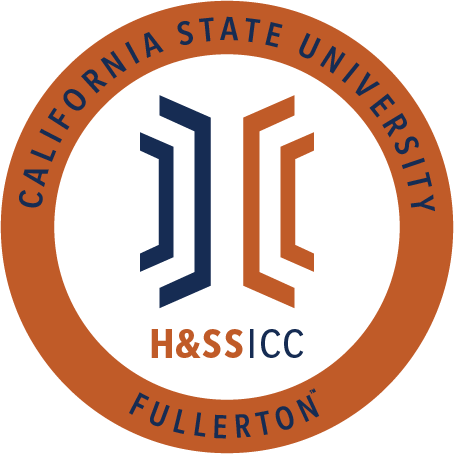 April 23, 2021 11:00 A.M.  ZoomMeeting called by:Tonya Somesh, ChairType of meeting:RegularAttendees:Council Representatives, Executive Officers, General PublicAgenda Topics:Call to Order / Roll Call- 11:01 AMApproval of Minutes AAEE motions to approve the minutes and AKD secondsApproval of Agenda AAEE motions to approve the agenda and AKD secondsPublic Speakers This is a time where members of the public may address the humanities and social sciences council on any item appearing on this agenda or matters impacting students.5.      Budget 8074 – Contracts, Fees and Rentals: $13,993.198077 – Travel: $18,019.006.         ReportsChair – Tonya SomeshNext Wednesday, May 13, HSS ICC will be coordinating with campus housing to host a finals week movie night. It will feature different Disney short films and an opportunity drawing.  The flier will be posted to GroupMe.On Friday, May 7, the HSS ICC meeting will have a guest speaker! The speaker will be Virgie Tovar, and she will be here from 12 PM to 1 PM.  The regular ICC meeting will be shorter due to her coming. IMPORTANT! May 14 is the final HSS ICC meeting of the semester. Since May 14 is the last meeting for the semester, that is the last day we can vote on any proposals. If you want to present any proposals on May 14, you need to add yourself to the agenda on May 7. The HSS Sucess team recently sent out an email announcing the new way we plan to find a Chair and Vice-Chair for next semester. Students can now apply via a qualtrics form, and the e-board will hold interviews. On Friday, May 7, the top applicants will come to the ICC meeting, and the council will officially vote on nominees. Today is the final day to apply for Chair and Vice-Chair positions via the qualtrics form. Vice-Chair / Treasurer – Bernard PeroneConferences can be covered in the summertime, but it does involve a bit more planning. Please contact Bernard ASAP if you have a Summer conference. Anything before the end of May counts as this fiscal year and will be voted upon by this council. If you have an event in, say, August, that counts as next fiscal year, which means the new council would have to make a special request for retroactive funding. May 24 is the last day to submit paperwork for this semester to get reimbursements. Director of Administration – Savannah AranaPlease apply for the Chair and Vice-Chair position! It's a great opportunity and looks great on a resume. Director of Public Relations – Jennifer LópezNothing to report, so I will yield.Social Justice Facilitator – Tonya SomeshNothing to report, so I will yield.Advisor – Dr. Connie Moreno Yamashiro, Assistant DeanConsider joining Moot Court! It is fun, you get to travel, and it will look great on any resume. Flier will be posted on GroupMe. Career Center Virtual Internship and Career Expo Wednesday, April 28 from 1-5pm (part-time, seasonal/summer): http://www.fullerton.edu/career/students/internship-career-expo.phpVirtual Study Abroad: http://hss.fullerton.edu/Study_Abroad/study_abroad.aspxPlease hold elections for your clubs so they can continue into the next academic year. Graduate Assistant – Shanice WatsonPlease apply for the Chair and Vice-chair position since they are due tonight at midnight. Please take care of yourself and your loved ones during this time. ASI Liaisons – Erick Murillo and Maria LinaresErick MurilloASI still has some positions open for interested students, so please consider applying. Please reach out to Erick if you want to learn more. 7.         HSS Week Committees (April 5th- April 9th, 2021)8.         Old Business9.         New BusinessASSA motions to open line item A of new business and Phi Alpha Theta secondsAction: ASSA is requesting $95.00 from line item 8077. ASSA is requesting these funds on behalf of Michelle Okawa, who is planning to attend the Popular Culture Association Virtual Conference from June 2nd through the 5th. At this conference, she will be presenting her paper entitled “Ghost in the Geisha: A Critical Analysis of Techno-Orientalism and Asian Female Robots in Science Fiction Films.” Funds will be used to cover the presenter registration cost.20 out of 21 approve/ Motion is passedAAEE motions to open line item B of new business and HSA secondsAction: PAGSOCA is requesting $240.00 from line item 8074. PAGSOCA is requesting these funds to purchase six $40.00 Target gift cards. These gift cards will be given to students who participate in their Thesis Writing Workshop on April 30th from 6 to 9 PM. This event will take place on Zoom and is free and open to all CSUF students. 20 out of 21 approve/ Motion is passedAAEE motions to open line item C of new business and TESOL Club secondsAction: Phi Alpha Theta is requesting $250.00 from line item 8074. Phi Alpha Theta is requesting these funds to purchase twenty-five $10 Amazon gift cards. These gift cards will be given to students who attend their Understanding Asian American Experiences Through History event on April 28th from 7 to 8:30 PM. This event will take place on Zoom and is free and open to all CSUF students. 20 out of 21 approve/ Motion is passedLSPA motions to open line item D of new business and AAEE secondsAction: LSPA is requesting $49.00 from line item 8077. LSPA is requesting these funds on behalf of Lila Rodriguez, who is planning to attend the virtual 2021 APS (Association for Psychological Science) Virtual Convention from May 26th through the 27th. Funds will be used for registration fees. 20 out of 21 approve/ Motion is passedLSPA motions to open line item E of new business and HSA secondsAction: LSPA is requesting $250.00 from line item 8074. LSPA requests these funds to purchase two $50.00 Titan Shop gift cards, two $50.00 Target gift cards, and one $50.00 Instacart gift card. These gift cards will be given to student attendees at the Research and Biological Psychology Panel on April 27th from 3 to 4 PM via Zoom. 20 out of 21 approve/ Motion is passed10. Next Week’s Agenda TESOL CLUB would like to be added to next week's agenda for line item 8074Abled Advocators would like to be added to next week's agenda for line item 8074 twicePAGSOCA would like to be added to next week's agenda for line item 8074 twiceLSPA would like to be added to next week's agenda for line item 8074LSSA would like to be added to next week's agenda for line item 8074 twice11.AnnouncementsPlease consider joining the streaming of POLICARPA. This is a production by the theatre department, and a lot of hard work was put into it. http://www.fullerton.edu/arts/theatre/events/td_productions.phpThe Career Center will be hosting an event entitled Navigating the Workplace as APIDA Individuals on April 29 from 10:30 AM to 12:00 PM. Flier will be shared on GroupMe.Today HSA will be hosting the History of Stonewall event as well as an open mic event. Information will be shared on GroupMe. Philosophy Club will have some exciting guest speakers today, so please consider coming to their event. More information will be posted on GroupMe. At the moment, there is no plan for next year's HSS meeting. We are hoping for hybrid meetings next semester, but nothing is certain. 12.Adjournment- 12:10 PM